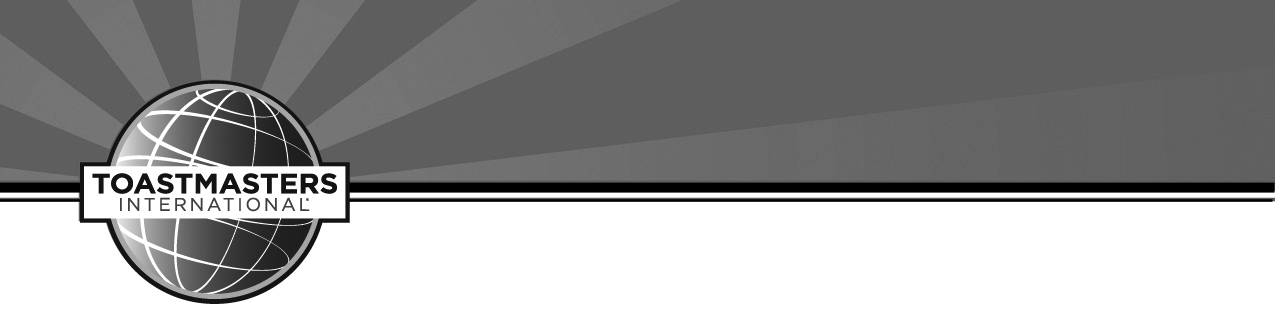 District 19 Executive Committee Business Meeting Program and Agenda22nd August 2015, Des Moines, IowaCalled to Order 8/22/15 at 12:36 p.m.Claude Hartman gave a brief update on the new educational programInspirational Thought given by Sherrill MarskeReading of the Mission of the District by Mary SchulteWelcome by Paul Wood, District DirectorMeeting Appointments Leah Cox appointed as A.M. and Thomas Stockebrand as Area 52 DirectorCertification of Quorum 27 of 31 voting members. There was a quorum.Adoption of the Agenda Adopted as presented.Approval of Minutes from Previous Meeting 07/18/2015 Approved as corrected.Senior Officer Reports:District Director Report on fileProgram Quality Director Report on file Club Growth Director  Report on filePublic Relations Manager  Report on fileFinance Manager Report on fileDivision Directors Reports:Division A Director Report on fileDivision B Director Report as read by Leah Cox, on fileDivision C Director Report on fileDivision D Director Report on fileDivision E Director Report on fileUnfinished Business; noneNew Business;It was moved by LeAnn Larson area Director seconded by Ben Traschel Division E Director. “I move that where an Area has four clubs or fewer in good standing, they be allowed to send two contestants per club to the Speech Contests at the Area Contests. This was unanimously approved after much discussion.AnnouncementsTime and place of next meeting – District Council meeting, 19th September 2015, CDS Incorporated, Des Moines, IAAdjournment at 1:20 p.m.